水下基礎檢測2019年4月，TOWSC與玉豐海科攜手合作，對福海海氣象觀測塔進行台灣第一次離岸水下基礎檢測。
這次使用水下無人載具(ROV, Remotely Operated Vehicle)，並藉由合格的操作員(ROV pilot)操作，對水下結構進行非破壞性目視檢測(Non-destructive General Visual Inspection)，檢測內容包括：​​​​​海底地形淘刷(Scour Inspection): 觀察地形是否有過度淘刷的情形結構目視監測(Structural Inspection)：觀察結構物是否有腐蝕損壞、焊接處是否有斷裂風險陽極塊作用檢測(Anode Inspection)：觀察陽極塊是否確切附著於結構物上，並以CP探針碰觸陽極塊並取得CP讀數，藉以得出陽極塊的消耗程度，評估是否正常發揮作用。海生物附著檢視(Marine Growth Inspection)：觀察海生物於水下結構物生長之情形，並判斷是否需要進行清除或刮除完成上述施作後，由玉豐海科之英國合作廠商 ─ BlueROVer產出完整水下檢測成果報告，TOWSC及玉豐海科也藉此次經驗加以檢討。
整體流程也符合ISO 14001及45001之規範，當天亦有環安衛稽核相關人員隨行，所有實作項目也經過風險評估並符合國際準則。
此外，TOWSC及玉豐海科也共同將此次實作以影片紀錄：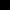 